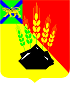 АДМИНИСТРАЦИЯ МИХАЙЛОВСКОГОМУНИЦИПАЛЬНОГО РАЙОНА 
ПОСТАНОВЛЕНИЕ01.12.2023                                            с. Михайловка                                               № 1409-паОб утверждении муниципальной программы «Перевод биологически незащищенных свиноводческих хозяйств на альтернативные свиноводству виды животноводства  в Михайловском муниципальном районе»В соответствии с Федеральным законом от 06.10.2003 № 131-ФЗ «Об общих принципах организации местного самоуправления в Российской Федерации», Указом Президента Российской Федерации от 21.01.2020 № 20 «Об утверждении Доктрины продовольственной безопасности Российской Федерации», Государственной программой Приморского края «Развитие сельского хозяйства и регулирование рынков сельскохозяйственной продукции, сырья и продовольствия», утвержденной постановлением Администрации Приморского края от 27.12.2019 № 933-па,  решением Думы Михайловского муниципального района от 28.06.2012 № 305 «Об утверждении Стратегии социально-экономического развития Михайловского муниципального района на период 2012-2025 годов», постановлением администрации Михайловского муниципального района от 29.07.2022  № 892-па «Об утверждении Порядка разработки и реализации муниципальных программ администрации Михайловского муниципального района», руководствуясь Уставом Михайловского муниципального района, администрация Михайловского муниципального районаПОСТАНОВЛЯЕТ:1. Утвердить муниципальную программу «Перевод биологически незащищенных свиноводческих хозяйств на альтернативные свиноводству виды животноводства в Михайловском муниципальном районе» (прилагается).2. Муниципальному казенному учреждению «Управление по организационно-техническому обеспечению деятельности администрации Михайловского муниципального района» (Корж С.Г.) разместить данное постановление на официальном сайте администрации Михайловского муниципального района в информационно-коммуникационной сети «Интернет». 3. Настоящее постановление вступает в силу с 01.01.2024.4. Контроль над исполнением настоящего постановления возложить на первого заместителя главы администрации Михайловского муниципального района Зубок П.А.Глава Михайловского муниципального района -Глава администрации района                                                           В.В. АрхиповУТВЕРЖДЕНА постановлением администрацииМихайловского муниципального районаот ____________ № ____________Муниципальная программа «Перевод биологически незащищенных свиноводческих хозяйств на альтернативные свиноводству виды животноводства в Михайловском муниципальном районе»Стратегические приоритетыа) оценка текущего состояния соответствующей сферы С  2016 года на территории Михайловского района реализуется инвестиционный проект по строительству  свиноводческих комплексов. Первая продукция произведена в 2021 году, и уже в 2025  году планируется выход на полную мощность – производство свинины до 79 тыс.тонн мяса в живой массе в год.Одной из стабильных угроз для сельхозпроизводителей,  занимающихся разведением свиней, в последнее время стала африканская чума свиней (АЧС). Вспышки АЧС уничтожают поголовье и  приносят огромный финансовый ущерб сельхозпроизводителям – справиться с последствиями этой напасти очень тяжело. Свиноводство - очень распространённая отрасль животноводства в личных подсобных хозяйствах населения, основная продукция - это мясо и сало. Однако вирус АЧС, которому подвержены эти животные, несет большие экономические и финансовые потери. Заболевание не лечится, вакцины не существует, распространяется через корм, пастбища, транспортные средства, загрязненные выделениями больных животных. Переносчиками также могут быть насекомые, хищные птицы и звери, собаки. При возникновении АЧС всех свиней ликвидируют, а свинарники и инвентарь дезинфицируют.         Чтобы сократить риски возникновения АЧС в частных подворьях, рекомендуется сменить профиль и перейти на иные направления животноводства. Причина этих рекомендаций в том, что личным подсобным  и крестьянско-фермерским хозяйствам намного сложнее, чем крупным свиноводческим предприятиям, обеспечить должную систему биологической защиты своих хозяйств.Самым популярным альтернативным свиноводству  видом животноводства является разведение крупного рогатого скота (КРС) и мелкого рогатого скота (МРС), а также разведение кроликов и птицы.б) описание приоритетов и целей муниципальной политики в сфере реализации муниципальной программы.Приоритеты и цели муниципальной политики в сфере реализации настоящей муниципальной программы определены на федеральном уровне Указом Президента Российской Федерации от 21.01.2020 № 20 «Об утверждении Доктрины продовольственной безопасности Российской Федерации»,  на  краевом уровне  Государственной программой Приморского края «Развитие сельского хозяйства и регулирование рынков сельскохозяйственной продукции, сырья и продовольствия», утвержденной постановлением Администрации Приморского края от 27.12.2019 .№ 933-па, на местном уровне Стратегией социально-экономического развития Михайловского муниципального района на период 2012-2025 годов. Муниципальная программа направлена на достижение следующей основной цели: снижение рисков возникновения на территории Михайловского района особо опасного заболевания - африканской чумы свиней, стабильное развитие свиноводства в крупных сельскохозяйственных предприятиях, обеспечение населения конкурентоспособной продукцией.Достижение целей обеспечивается путем перевода личных подсобных хозяйств, не способных создать должную систему биологической защиты, на альтернативные свиноводству виды животноводства.в) задачи муниципального управления, способы их эффективного решения в соответствующей отрасли экономикиДостижение цели муниципальной программы обеспечивается путем решения следующих задач:- перевод личных подсобных хозяйств на альтернативные свиноводству виды животноводства.г) задачи, определенные в соответствии с национальными целями:	Снижение рисков возникновения особо опасных заболеваний (АЧС) на территории Михайловского муниципального района.д) задачи обеспечения достижения показателей социально-экономического развития Михайловского муниципального района.Стабильное развитие отрасли животноводства (свиноводства)  на территории  Михайловского района. 2. Паспортмуниципальной программы«Перевод биологически незащищенных свиноводческих хозяйств на альтернативные свиноводству виды животноводства в Михайловском муниципальном районе » 1. Основные положенияПоказатели муниципальной программыСтруктура муниципальной программы«Перевод биологически незащищенных свиноводческих хозяйств на альтернативные свиноводству виды животноводства в Михайловском муниципальном районе»Финансовое обеспечение муниципальной программы «Перевод биологически незащищенных свиноводческих хозяйств на альтернативное свиноводству виды животноводства в Михайловском муниципальном районе»5. Информация о социальных, финансовых, стимулирующих налоговых льготахСоциальные, финансовые, стимулирующие налоговые льготы в сфере реализации Программы не предусмотрены.Куратор муниципальной программыЗубок Пётр Алексеевич, первый заместитель главы администрации Михайловского муниципального района  Ответственный исполнитель муниципальной программыОтдел сельского хозяйства управления экономики администрации Михайловского муниципального районаСоисполнители муниципальной программыСоисполнители отсутствуютПериод реализации муниципальной программы2024-2026 ггЦели муниципальной программыСнижение рисков возникновения на территории Михайловского района особо опасного заболевания - африканской чумы свинейПодпрограммыПодпрограммы отсутствуютОбъемы и источники финансирования ПрограммыОбщий объем финансирования Программы в 2024-2026 годах составит за счет местного бюджета 30 000 рублей, в том числе по годам:2024 год – 10 000 рублей;2025 год – 10 000 рублей;2026 год – 10 000 рублей.  Влияние муниципальной программы на достижение национальных целей развития Российской ФедерацииОбеспечение продовольственной безопасности Российской Федерации в соответствии с Доктриной продовольственной безопасности Российской Федерации, утвержденной Указом Президента Российской Федерации от 21.01. 2020 № 20 «Об утверждении Доктрины продовольственной безопасности Российской Федерации»№ п/пНаименование показателяЕдиница измерения (по ОКЕИ)Значения показателей  Значения показателей  Значения показателей  Значения показателей  Документ Ответственный за достижение показателя Связь с показателями национальных целей № п/пНаименование показателяЕдиница измерения (по ОКЕИ)Базовое значение(2023)Первый год реализации(2024)Второй год реализации(2025)Третий год реализации (2026)Документ Ответственный за достижение показателя Связь с показателями национальных целей 12345678910Цель: Снижение рисков возникновения на территории Михайловского района особо опасного заболевания – африканской чумы свиней Цель: Снижение рисков возникновения на территории Михайловского района особо опасного заболевания – африканской чумы свиней Цель: Снижение рисков возникновения на территории Михайловского района особо опасного заболевания – африканской чумы свиней Цель: Снижение рисков возникновения на территории Михайловского района особо опасного заболевания – африканской чумы свиней Цель: Снижение рисков возникновения на территории Михайловского района особо опасного заболевания – африканской чумы свиней Цель: Снижение рисков возникновения на территории Михайловского района особо опасного заболевания – африканской чумы свиней Цель: Снижение рисков возникновения на территории Михайловского района особо опасного заболевания – африканской чумы свиней Цель: Снижение рисков возникновения на территории Михайловского района особо опасного заболевания – африканской чумы свиней Цель: Снижение рисков возникновения на территории Михайловского района особо опасного заболевания – африканской чумы свиней Цель: Снижение рисков возникновения на территории Михайловского района особо опасного заболевания – африканской чумы свиней 1.Количество личных подсобных хозяйств, перешедших на альтернативные свиноводству виды животноводстваед0555Государственной программой Приморского края «Развитие сельского хозяйства и регулирование рынков сельскохозяйственной продукции, сырья и продовольствия», утвержденной постановлением Администрации Приморского края от 27.12.2019 г.№ 933, Стратегия социально-экономического развития Михайловского муниципального района на период 2012-2025 годов».Отдел сельского хозяйства управления экономики администрации Михайловского муниципально-го районаСнижение рисков возникновения на территории Михайловского района особо опасного заболевания - африканской чумы свиней, стабильное развитие свиноводства в крупных сельскохозяйственных предприятиях, обеспечение населения конкурентоспособной продукцией № п/пНаименование мероприятий структурного элементаКраткое описание ожидаемых результатов от реализации мероприятий структурного элементаСвязь мероприятия с показателями муниципальной программы1234Ответственный за реализацию - отдел сельского хозяйства управления экономики администрации Михайловского муниципального районаОтветственный за реализацию - отдел сельского хозяйства управления экономики администрации Михайловского муниципального районаОтветственный за реализацию - отдел сельского хозяйства управления экономики администрации Михайловского муниципального районаСрок реализации   -2024-2026 годыПредоставление субсидий для перевода биологически незащищенных свиноводческих хозяйств (ЛПХ) на альтернативные  свиноводству виды животноводстваСнижение рисков возникновения на территории Михайловского района особо опасного заболевания - африканской чумы свиней, стабильное развитие свиноводства в крупных сельскохозяйственных предприятиях, обеспечение населения конкурентоспособной продукцией.Количество личных подсобных хозяйств, перешедших на альтернативные свиноводству виды животноводстваНаименование муниципальной программы, подпрограммы, структурного элемента, мероприятия (результата)Источник финансового обеспеченияКод бюджетной классификацииКод бюджетной классификацииКод бюджетной классификацииКод бюджетной классификацииОбъем финансового обеспечения по годам реализации, тыс. рублейОбъем финансового обеспечения по годам реализации, тыс. рублейОбъем финансового обеспечения по годам реализации, тыс. рублейОбъем финансового обеспечения по годам реализации, тыс. рублейНаименование муниципальной программы, подпрограммы, структурного элемента, мероприятия (результата)Источник финансового обеспеченияГРБСРз ПрЦСРВР202420252026Всего1234569101011Муниципальная программа « Перевод биологически незащищенных свиноводческих хозяйств на альтернативные свиноводству виды животноводства в Михайловском муниципальном районе»всего, в том числе:10,0010,0010,0030,00 Муниципальная программа « Перевод биологически незащищенных свиноводческих хозяйств на альтернативные свиноводству виды животноводства в Михайловском муниципальном районе»федеральный бюджет (субсидии, субвенции, иные межбюджетные трансферты)0,000,000,000,000,000,000,000,00Муниципальная программа « Перевод биологически незащищенных свиноводческих хозяйств на альтернативные свиноводству виды животноводства в Михайловском муниципальном районе»краевой бюджет0,000,000,000,000,000,000,000,00Муниципальная программа « Перевод биологически незащищенных свиноводческих хозяйств на альтернативные свиноводству виды животноводства в Михайловском муниципальном районе»местный бюджет10,0010,0010,00 30,00Муниципальная программа « Перевод биологически незащищенных свиноводческих хозяйств на альтернативные свиноводству виды животноводства в Михайловском муниципальном районе»планируемый объем средств местных бюджетов поселений (предусматриваемый в муниципальных программах поселений на мероприятия, аналогичные мероприятиям муниципальной программы района)0,000,000,000,000,000,000,000,00Муниципальная программа « Перевод биологически незащищенных свиноводческих хозяйств на альтернативные свиноводству виды животноводства в Михайловском муниципальном районе»иные внебюджетные источники0,000,000,000,000,000,000,000,00